DEMOLITION DERBY
LEGAL FIRE DEPARTMENT RULES & REGULATIONSRULES AND REGULATONS DEMOLITION: We are not a member of the demo association and do not run by their rules.Entry fee is $50.00 per car is non refundable and includes drivers gate pass.Demo vehicles not present 1 hour before race time will not be accepted. Heat numbers will be drawn before race. Drivers must obey flagman. All drivers must sign a waiver form. Under the age of 18 MUST have parental consent.All flags will be explained prior to race.Drivers must wear crash helmets and seat belt. All vehicles must have adequate brakes and steering. All glass, plastic ornaments, lights, gas tanks, trailer hitches, outside mirrors, chrome strips, etc. Must be removedDoors and trunk lids MUST BE CHAINED. All tail gates MUST BE CHAINED. Back seat must be removed. No exceptions.All vehicles must have hoods, hoods must be chained or bolted shut. If bolted only 2 bolts may extend through the frame. Hoods must remain in stock position. Hoods must be open able (bolting will not be permitted).All vehicles must have all exterior chrome removed and wheel weights removed.Original tank MUST BE REMOVED. The gas tank must be relocated to a position in the rear seat area of the car or inside the truck box, behind the cab.Radiator must remain in engine compartment. Driver’s door MUST be painted a different color. Horizontal bracing on either driver or passenger or both doors is optional providing it extends no more than 6-inches either side of the door. Rear door bracing will not be required. Vertical bracing will only be permitted behind the driver’s seat. No other vertical bracing will be permitted. Absolutely no reinforcement or hitch on cars or they can be disqualified at any time.Original cooling system must be used; radiator must remain in the stock position. Rad mounting may be changed to prevent twisting. Aux coolers are not allowed. Fans may be trimmed or removed. Frames must be stock, no reinforcement, stock height must be maintained. Any frame repairs must be reposted to officials.Bumpers and bumper shocks may be welded to the frame but no extra reinforcement is allowed.Battery must be relocated to passenger side floor area. It must be properly secured (i.e. bolted with a bracket to the floor) and covered with rubber (i.e. a piece of rubber tube). Wheel wells opening and bumper ends may be trimmed.The engine compartment firewall may be cut for distributor clearance but must be covered in such a way to prevent hot fluids from entering driver’s compartment. If you are removing the dash, a pipe can be welded across the car to support the steering column.Protective door bars will be allowed on both sides of the truck, they must be bolted and/or welded on. Ty must not exceed 10 inches in width and 7 feet 6 inches long. Channel iron or square tubing is recommended to be mounted in each vehicle. Truck will be STOCK 2WD or 4WD. Front drive shafts on 4WD truck MUST be removed. Gas tank to be located in box of truck near the center of cab.While racing any vehicles not moving a reasonable distance for more than 1 minute will be disqualified from the race (driver will be instructed to break his or her flag.).Alcohol and drug use will not be tolerated and users will not be allowed to race. Only 1 driver and 1 pit person per car are allowed to be in the pit area. Remember this is a family show so please be courteous & respectful to everyone. Vehicles must be removed from grounds immediately after the demo. Air horns and flags will be used to stop demo heat. NO profanity on cars, Fire Dept. has the right to refuse entry or spray paint over the profanity prior to the Demo.Station wagon, sedans and hard tops are acceptable. NO vans, convertibles, hearses or Chrysler Imperials allowed. If a rule is not covered here, this does not mean it is legal. If you require further clarification, contact Legal Fire Department at LFDstation3@hotmail.com Interpretation of rules is at the official’s discretion. Officials’ rulings will be final.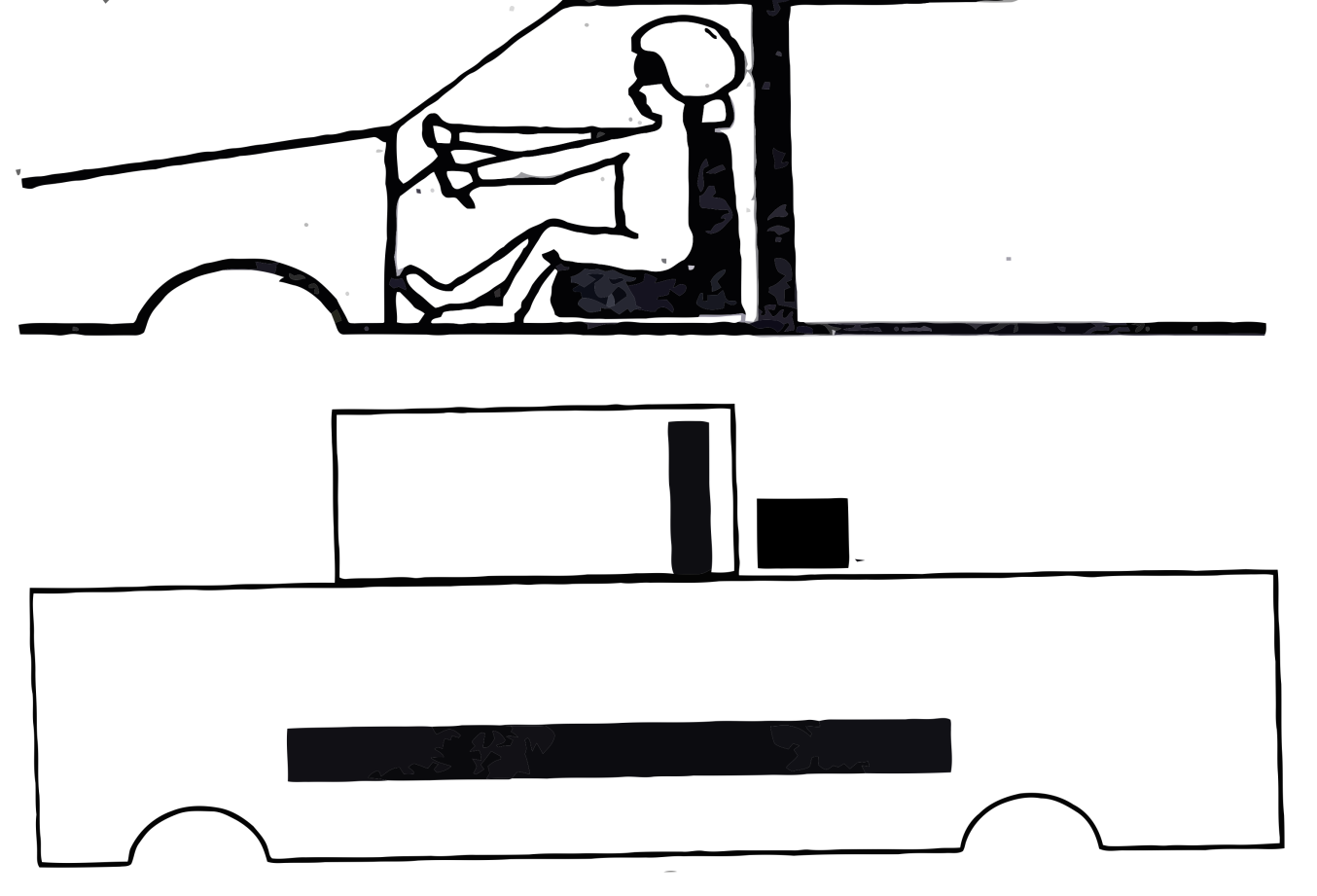 I HEREBY WAIVE MY RIGHT TO ALL CLAIMS OR ACTION AGAINST THE TOWN OF LEGAL AND ANY AFFILIATED DEPARTMENTS AND/OR EMPLOYEES, REPRESENTATIVES OR PARTICIPANTS IN THE FETE AU VILLAGE DEMOLITION RACE FOR ANY INJURY OR EXPENSE INCURRED BY ME DURING THE RACE. DRIVERS LICENSE NUMBER _______________________________________DRIVERS NAME (PRINT) _______________________________________DRIVERS SIGNATURE _______________________________________ADDRESS _______________________________________DATE _______________________________________PARENT OR GUARDIAN NAME (PRINT) _______________________________________If a rule is not covered here, this does not mean it is legal. If you require further clarification, contact Legal Fire Department at LFDstation3@hotmail.comInterpretation of rules is at the official’s discretion. Officials’ rulings will be final.Revised April 27, 2022